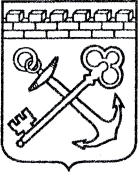 АДМИНИСТРАЦИЯ ЛЕНИНГРАДСКОЙ ОБЛАСТИКОМИТЕТ ПО КУЛЬТУРЕ ЛЕНИНГРАДСКОЙ ОБЛАСТИПРИКАЗ«___»____________2020 г.                                                     №_______________                                                                                             Санкт-ПетербургОб отказе во включении выявленного объекта культурного наследия                «Парк усадьбы, 3 га», входящего в состав выявленного объекта культурного наследия «Усадьба «Тосики», расположенного по адресу: Ленинградская область, Лужский район, пос. Толмачево               Толмачевское ГП, в единый государственный реестр объектов культурного наследия (памятников истории и культуры) народов Российской Федерации В соответствии со ст. ст. 9.2, 16.1, 18  Федерального закона от 25 июня 2002 года № 73-ФЗ «Об объектах культурного наследия (памятниках истории                  и культуры) народов Российской Федерации», ч. 11 ст. 4, ч. 2 ст. 7 Областного закона от 25 декабря 2015 года № 140-оз «О государственной охране, сохранении, использовании и популяризации объектов культурного наследия (памятников истории и культуры) народов Российской Федерации, расположенных на территории Ленинградской области», п. 2.2.2. Положения      о комитете по культуре Ленинградской области, утвержденного постановлением Правительства Ленинградской области от 24 октября 2017 года № 431, на основании отрицательного заключения государственной историко-культурной экспертизы, выполненной экспертной организацией Обществом       с ограниченной ответственностью «Темпл Групп» (аттестованный эксперт        Н.Б. Глинская, приказ Министерства культуры Российской Федерации               от 25 декабря 2019 года № 2032),п р и к а з ы в а ю:Отказать во включении в Реестр выявленного объекта культурного наследия «Парк усадьбы, 3 га», входящего в состав выявленного объекта культурного наследия «Усадьба «Тосики», расположенного по адресу: Ленинградская область, Лужский район, пос. Толмачево Толмачевское ГП,                в связи с необоснованностью (отрицательное заключение государственной историко-культурной экспертизы) включения их в единый государственный реестр объектов культурного наследия (памятников истории и культуры) народов Российской Федерации (далее – Реестр). Исключить выявленный объект культурного наследия, указанный     в п. 1 настоящего приказа, из перечня выявленных объектов культурного наследия, расположенных на территории Ленинградской области, утвержденного приказом комитета по культуре Ленинградской области             от 01 декабря 2015 года № 01-03/15-63. Направить письменное уведомление об отказе во включении выявленного объекта культурного наследия, указанного в п. 1 настоящего приказа, в Реестр собственнику выявленного объекта культурного наследия       в срок, установленный действующим законодательством.Копию настоящего приказа направить в сроки, установленные действующим законодательством, в федеральный орган исполнительной власти, уполномоченный Правительством Российской Федерации                         на осуществление государственного кадастрового учета, государственной регистрации прав, ведение Единого государственного реестра недвижимости              и предоставление сведений, содержащихся в Едином государственном реестре недвижимости, его территориальные органы. Контроль за исполнением настоящего приказа возложить                на заместителя председателя комитета – начальника департамента государственной охраны, сохранения и использования объектов культурного наследия.Настоящий приказ вступает в силу со дня его официального опубликования.Заместитель председателя комитета				      О.Л. Мельникова	                 Подготовлено:Главный специалист отдела по осуществлению полномочий Ленинградской области в сфере объектов культурного наследия департамента государственной охраны, сохранения и использования  объектов культурного наследия комитета по культуре Ленинградской области   _________________А.Е. СмирновойСогласовано:Заместитель председателя комитета - начальник департамента государственной охраны, сохранения и использования объектов культурного наследия_________________ Г.Е. ЛазареваНачальник отдела по осуществлению полномочий Ленинградской области в сфере объектов культурного наследия департамента государственной охраны, сохранения и использования  объектов культурного наследия комитета по культуре Ленинградской области   _________________С.А. ВолковаНачальник сектора судебного и административного производства департамента государственной охраны, сохранения и использования объектов культурного наследия комитета по культуре Ленинградской области_________________Ю.И. ЮрутьОзнакомлен: Заместитель председателя комитета - начальник департамента государственной охраны, сохранения и использования объектов культурного наследия_________________ Г.Е. ЛазареваНачальник отдела по осуществлению полномочий Ленинградской области в сфере объектов культурного наследия департамента государственной охраны, сохранения и использования  объектов культурного наследия комитета по культуре Ленинградской области   _________________С.А. ВолковаГлавный специалист отдела по осуществлению полномочий Ленинградской области в сфере объектов культурного наследия департамента государственной охраны, сохранения и использования  объектов культурного наследия комитета по культуре Ленинградской области   _________________А.Е. Смирнова